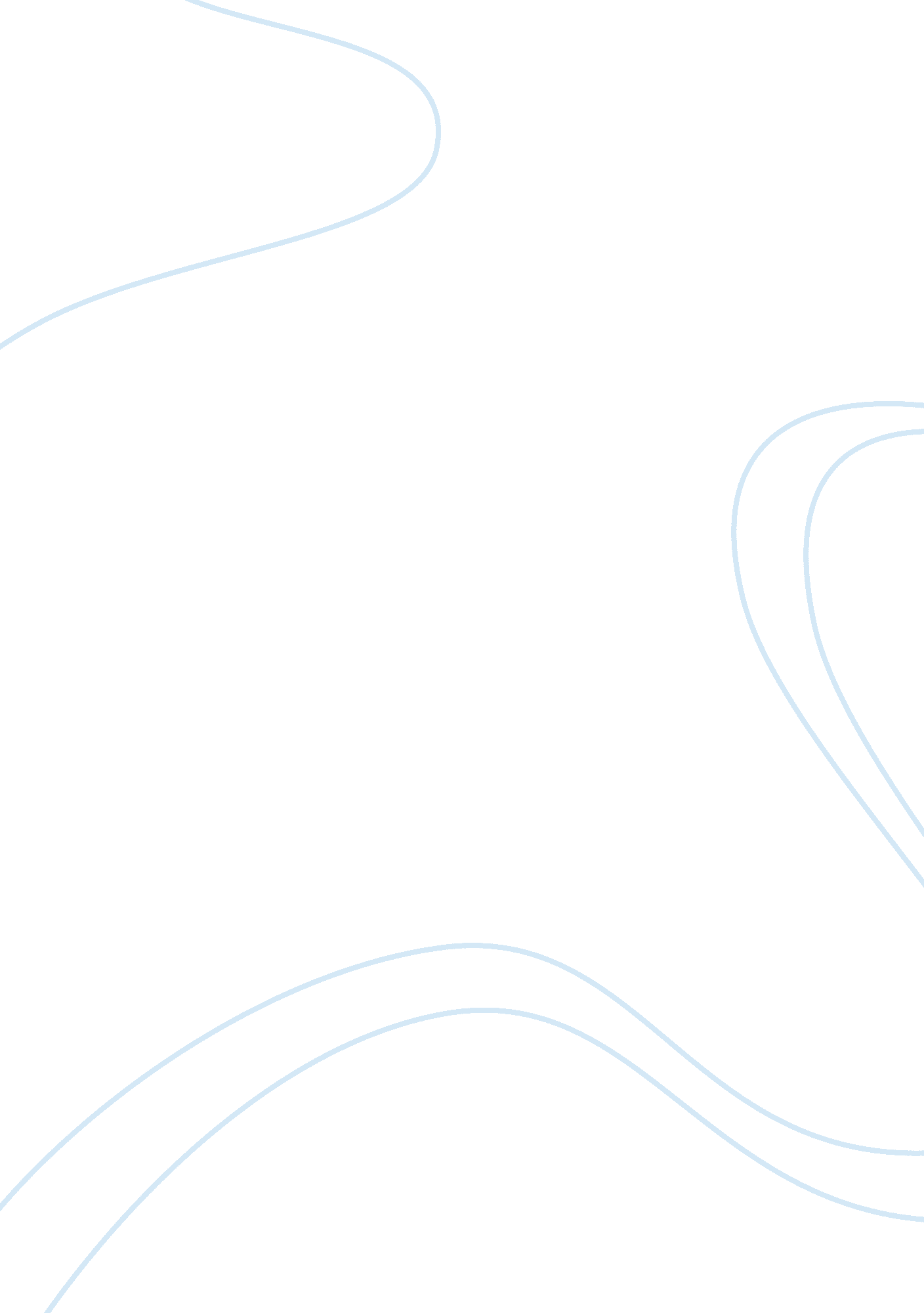 Types and history of western art art essayArt & Culture, Artists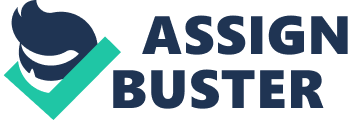 Art which is followed by European states are referred as Western Art, And besides those art are accepted by those countries. When we see about the history of western art it takes us to the center of the antediluvian in-between E and ancient times of Egypt and besides the civilisation of ancient Aegean. It Dates back to 3rdmillennium. On the same clip line, when the western art is carried on there are besides one or the other signifier existed among Europe. The influence of the western art lasted even for the following two thousand old ages, that fell into the memory of the medival period. Even western art is divided into many manner of periods. and those periods are besides subdivided. HistoryThese are furthers of subdivided. Western art is art of European state. It developed on 3 rd millenary period. At the get downing art was started like merely to make full up. The level surface. Then it developed into stand foring optical semblances. On the other manus western art is influenced by secularism. Since the classical times. Where for past 200 old ages the art made was done without any political orientation or without any mention with any religion. Whereas in west art is frequently influenced by political relations of one or the other of that period. This thrust towards pictorial of the pragmatism gone to the extremum and they came to the innovation of picture taking. There beginnings of the humanistic disciplines were they like the still lives. Here I am traveling to compare the contrast between the ( cubism and surrealism ) Types of western art Sumerian artIranian artGaelic artRoman artRomanesque artGothic artRenascenceBaroque artRealismImpressionismPost ImpressionismFauvismExpressionistCosmetic humanistic disciplines Cubism Surrealism Pop artIslamic artEgyptian artAncient Greek artModern art Cubism Cubism is invented by Pablo Picasso in ( 1881-1973 ) . one more creative person is Georges Braque in 1882 and see the rebellion motion of the art. He use the regular hexahedrons manner, trigons and the some normal forms of pigment anything because, This is the most celebrated picture Juan Gris. Juan Gris Portrait of Picasso ( 1912 )Cubism is the most cardinal, ground-breaking, and influential doctrine of twentieth-period art. It is wholerejection of Traditional construct of comeliness. A CubismA was the joint creative activity of two work forces, Pablo Picasso and Georges Braque. Their success was made the base of Picasso ‘ s initial work so advanced to a Man-made Cubism. As the many phases of Cubism occurred from their workshops, it developed strong to the art universe that instead of infinite significance was voguish. The indispensable innovations of the new grace muddled the populace, but the daring expression in them the upcoming of art and original trial, Sizes, biologicaltruth and endurance of life illustrations and significant objects are wild. Painting resembles “ a field of broken glass ” as one spitefulopponentrenowned. This geometrically logicalmethod to organize and color, and suppression of article in attempt into geometrical sharp-edged bonysmithereens baptized the thrust into ‘ Cubism ‘ . A close expression exposes really logicalobliteration or somewhat deconstruction into cadaverous 3-dymensional coolsurfaces, some of which are giving others convex. Cubism intuitions “ whole ” images apparent by the retina, reflects them unreal and conventional, based on the consequence of historical art. It discards these images and knows that perspective interplanetary is an illusory, lucidinvention or a mark system inborn from everything of art since the Renaissance. History of cubism ( c. 1908-12 ) The first work of Picasso is still life with chair floging. There are many types of stages of Cubism. the Cubism pictures will look antic, like more broken pieces. But all the borders are connected to other pieces. They were the analysis of signifier and interrupting down the pictures. T he right-angled lines and consecutive linesWere looking appear as sculptures. In the montage media works he used some picture on the media.. The major function isDevelopment of modern art. It has been extremist movie Impressionism and the station Impressionism. The thought of the infinite was found in the new method of cubism. The geometrical form is make fulling their complete plane.. it ‘ s a montage work in ( 1912 ) . Created by Pablo Picasso ( 1881 to 1973 ) and Georges Braque ( 1882 to 1963 ) and measured to be “ the ” radicalprogram of modern art, Cubism was a more intelligentstylishness of painting that travelled the planar image by presentdiverse positions of the same object, classicallyagreedin a sequences of overlapping remainssomewhat like a lensman might take some exposures of an article from altered angles, before cutting them up with cutters and reorganising them in hit-or-missfashion on a level surface. This “ analytical Cubism ” ( which createdby Picasso ‘ s “ Les Demoiselles vitamin D ‘ Avignon ” ) rapidlyprovided manner to “ man-made Cubism: when performing artists began to include “ found ” article in their pictures, such as montages made since newspaper film editing. Celebrated Cubists contain the creative persons Juan Gris ( 1887 to 1927 ) , Fernand Leger ( 1881 to 1927 ) , Robert Delaunay ( 1885 to 1941 ) , Albert Gleizes ( 1881 to 1953 ) , Roger de La Fresnaye ( 1885 to 1925 ) Jena Metzinger ( 1883 to 1956 ) , and Francis Picabia ( 1879 to 1953 ) , Marcel Duchamp ( 1887 to 1968 ) he is a daring creative person, and the sculpturers Jacques Lipchitz ( 1891 to 1973 ) and Alexander Archipenko ( 1887 to 1964 ) abruptly lived its extremely influential, Cubism introduce new manners of montage ( 1912 onwards ) Orphism ( 1912 to1916, Purism ( 1920s ) Precisionism ( 1920s, 1930s ) Futurism ( 1909 to 1914 ) Rayonism ( c. 1901 to1920 ) Suprematism ( 1913 to 1920 ) Constructivism ( c. 1917 to 1921 ) and Vorticism ( c. 1913 to 1915 ) . Celebrated artis Fernand ledgerAlbert gleizesRoger de la fresnayeJean metzingerFrancis picabiaMarcel DuchampSculptor Jacques LipchitzAlexander archipenko Surrealism ( Get downing in 1924 )The Elephant Celebes by Max Ernst ( 1921 )A A It was acreative motion that transported together creative persons, philosophers and research workers in hunt of sense of expression of the unconscious. They were perforating for the significance of new artistic, new world and a new societal order. Surrealists had their precursors in Italian Metaphysical Artists ( Giorgio de Chirico ) in early 1910’s. AA A A As the artistic motion, Surrealism came into being after the Gallic author Andre Breton 1924 published the first Manifested du surrealism. In this book Breton optional that balancedsupposed was oppressive to the controls of originality and fancy and therefore hostile to artistic expression. An supporter of Sigmund Freud and his thought of the subliminal, Breton felt that contact with this concealed portion of the head might bring forth lyricalfact. AMostlyentrenched in the anti-art civilisations of the Dada motion ( 1916 to 1924 ) , in add-on to the psychoanalytical ideas of Sigmund Freud and Carl Jung, Surrealism was the more influential art. Rendering to its head philosopher, Ander Breton, it sought to syndicate the comatose with the cognizant, in direction to do a new “ super-reality ” – a “ surrealism ” the motion crossed a immense scope of manners, from construct to true-life pragmatism, characteristicallyinterrupted with “ unreal ” imagination. Significant Surrealists included Salvador Dali ( 1904 to 1989 ) , Max Ernst ( 1891 to 1976 ) , Rene Magritte ( 1898 to 1967 ) , Ander Masson ( 1896 to 1987 ) , Yves Tanguy ( 1900 to 1055 ) , Joan Miro ( 1893 to 1983 ) , Giorgio de Chirico ( 1888 to 1978 ) , Jean Arp ( 1886 to 1966 ) , and Man Ray ( 1890 to 76 ) . The motion has a major impact of European during in ( 1930 ) period, it has major precursor to Conceptualism, and lasts to ticket protagonists in all right art, plants and picture taking. The psychoanalytical thought of the sigmud Freud and the cral Jung. Surrealism was the influential of art manner of the interwar twelvemonth. Celebrated creative persons Max ErnstRene MagritteAndre MassonYves TanguyJoan black pineGiorgio de ChiricoJean ArpMan beam Giorgio De Chirico celebrated pictures giorgio-de-chirico-canzone-meridionale-Giorgio-de-Chirico-il-ritornante. Decision: So this concludes our brief treatment, on surrealism and cubism, as we have seen many plants of different creative persons, from different clip periods we conclude this essay about this comparing. R. Manimaran09ba010511 twelvemonth UG 3d 